Широкая масленицаПраздник под таким названием 28 февраля провели учащиеся 10 «Б» класса в нашей школе.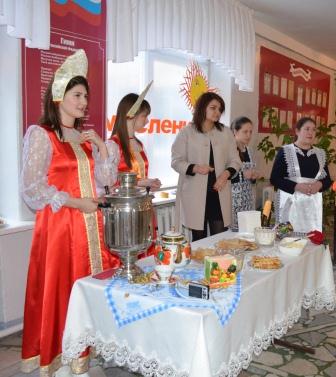    Собирайся народ!                    Надо зимушку спровадить   Весна красная идёт!              Дружно масленицу сладить!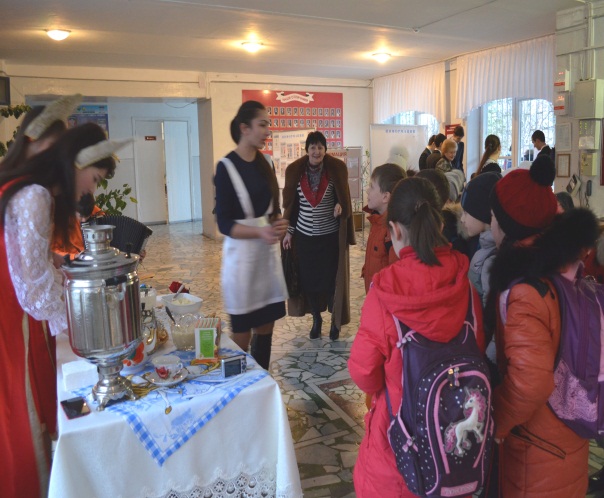  Моураова  Зарина рассказала о традиции проведения   масленицы, проводов зимы и встречи весны.С масленицей учащихся поздравила директор  школы Ситохова З.С.А участникам фестиваля « Владикавказ - город интернациональный» пожелала успешного выступления.                                                                                          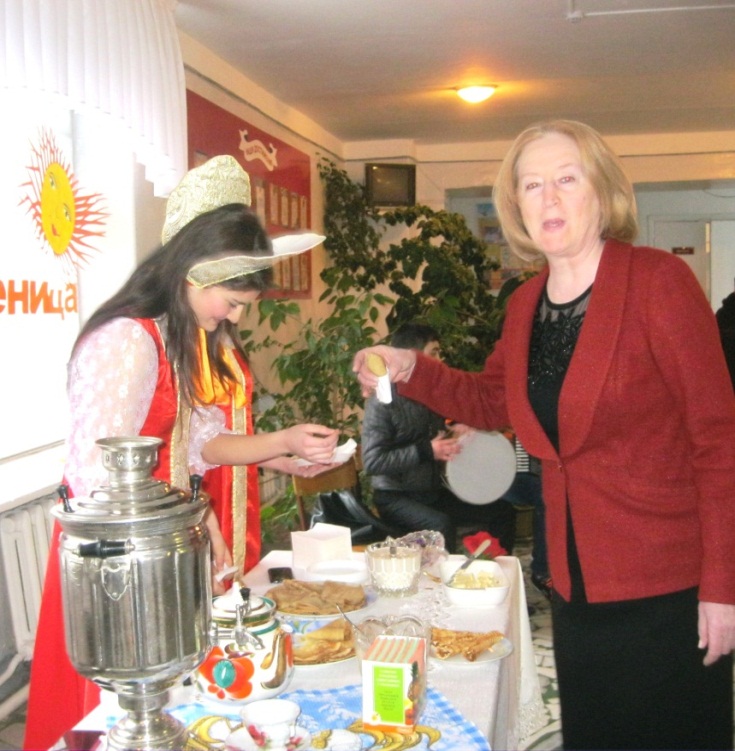 Особую радость праздник доставил учащимся младших классов.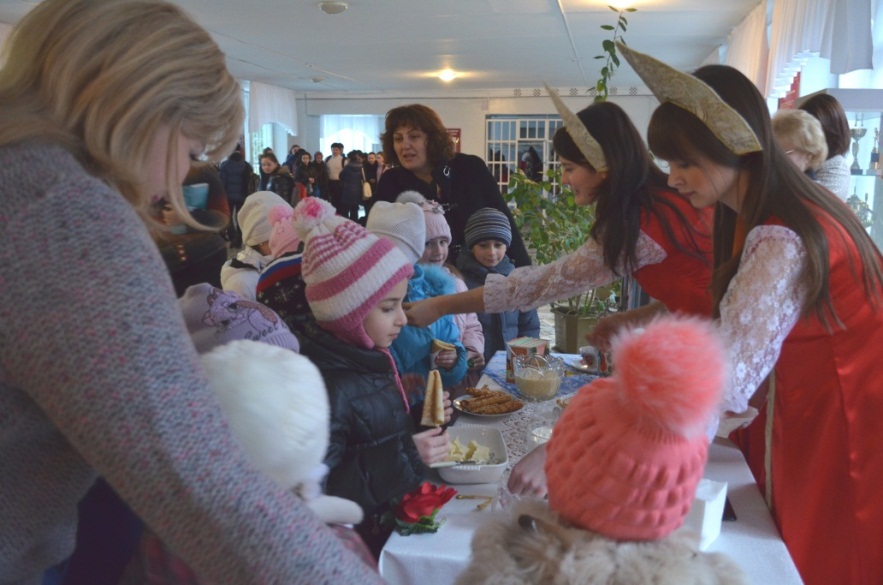 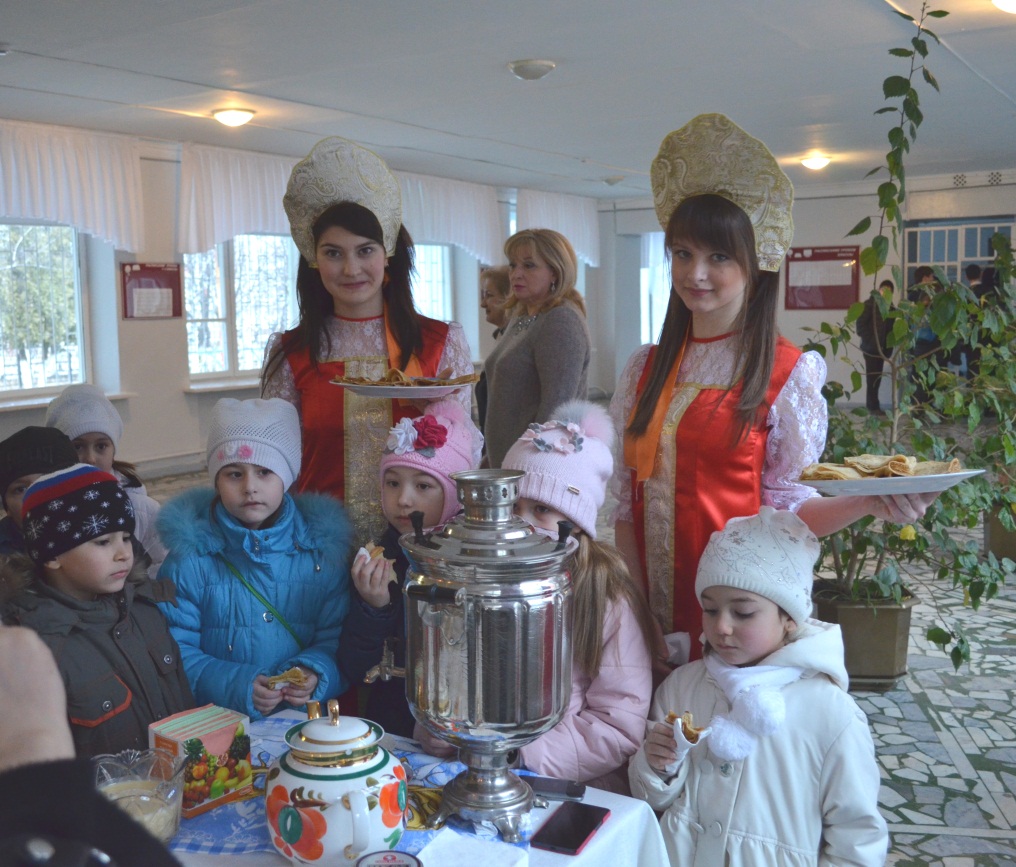 Добрыми пожеланиями и вкусными блинами порадовали гостей нашей школыведущие праздника Дорофеева Юля и Фокина Ирина.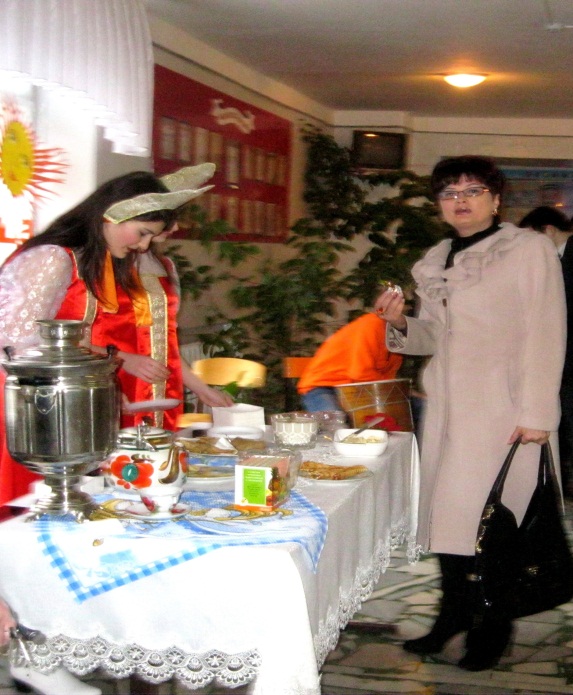 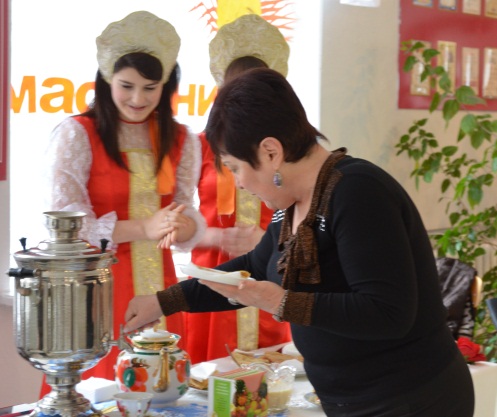 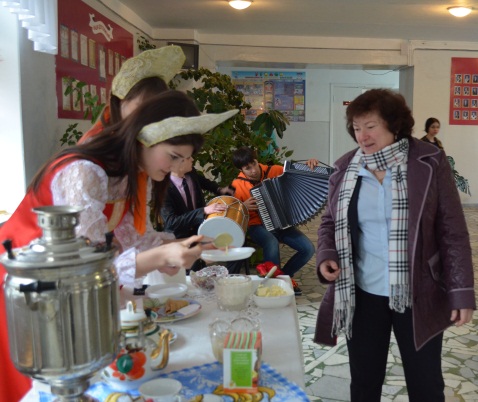 Зажигательные осетинские мелодии прозвучали в исполнении Дубровина Максима и Коцоева Заура.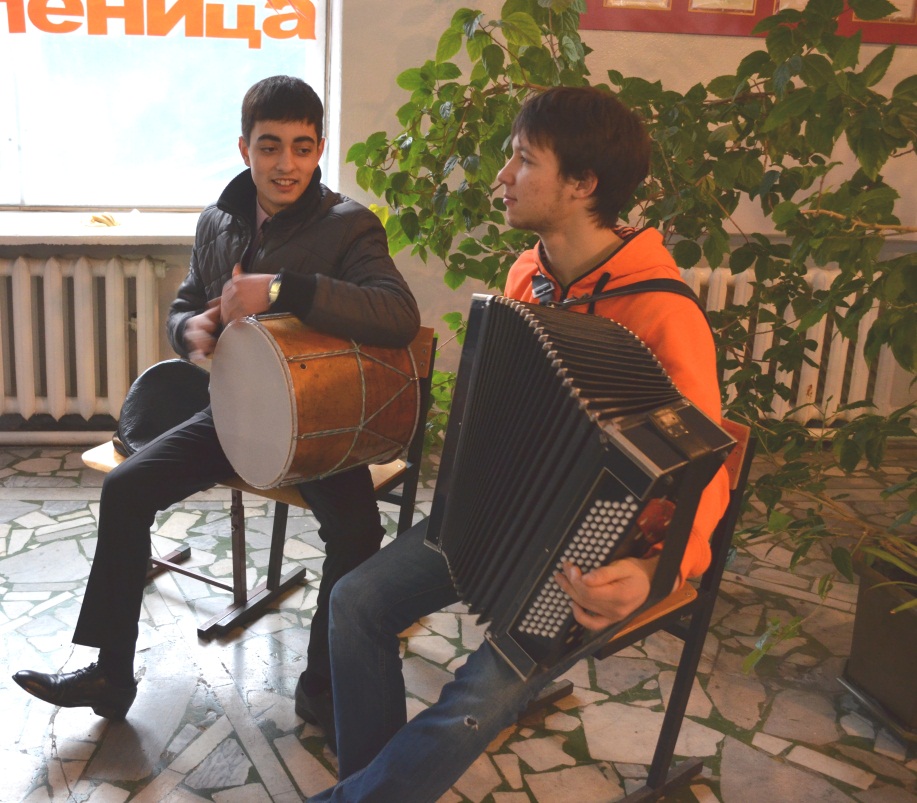 Активное участие в проведении Широкой масленицы приняла студентка – практикантка СОГУ  Пахоменко Маргарита.             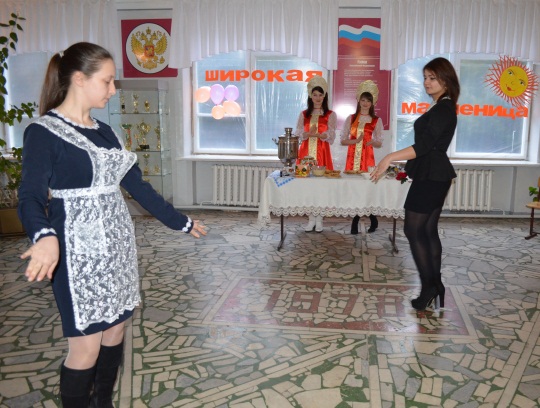 Учителя школы поблагодарили 10»Б» класс за вкусные угощения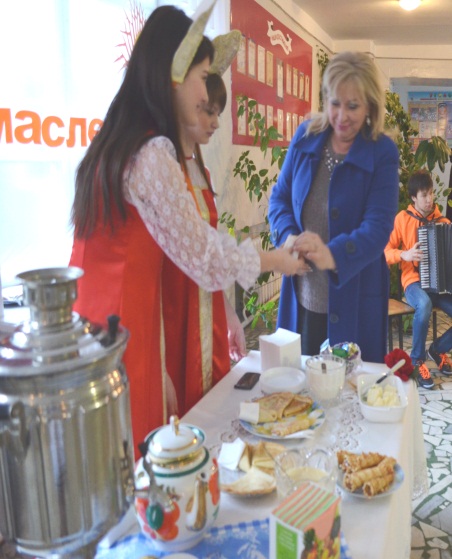 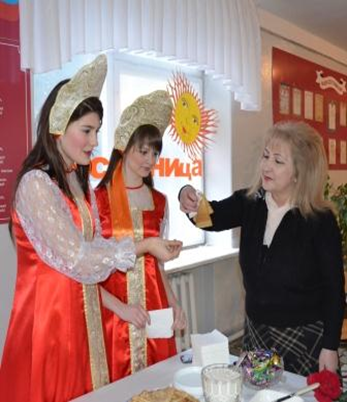 и праздничное настроение.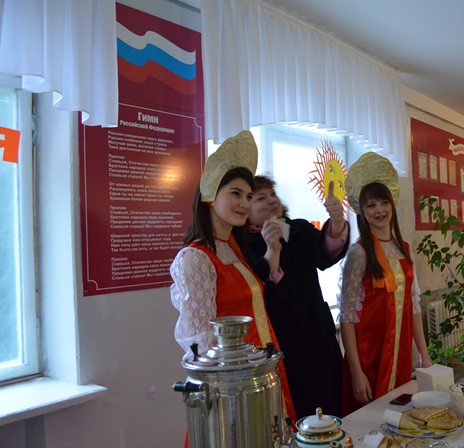 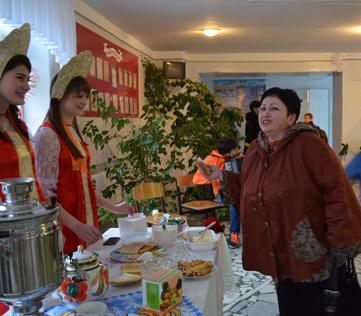 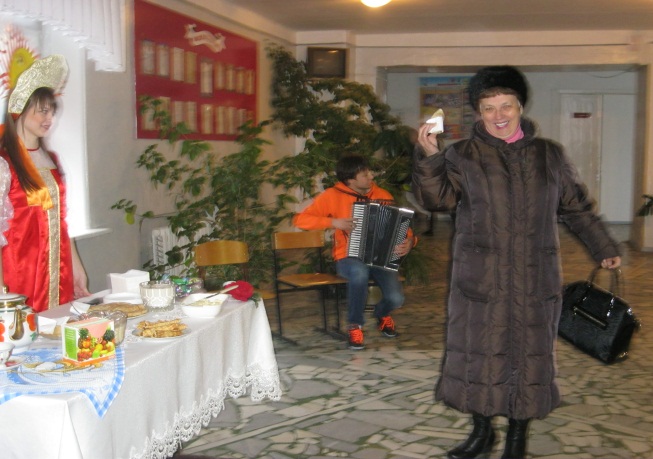 Фотография на память.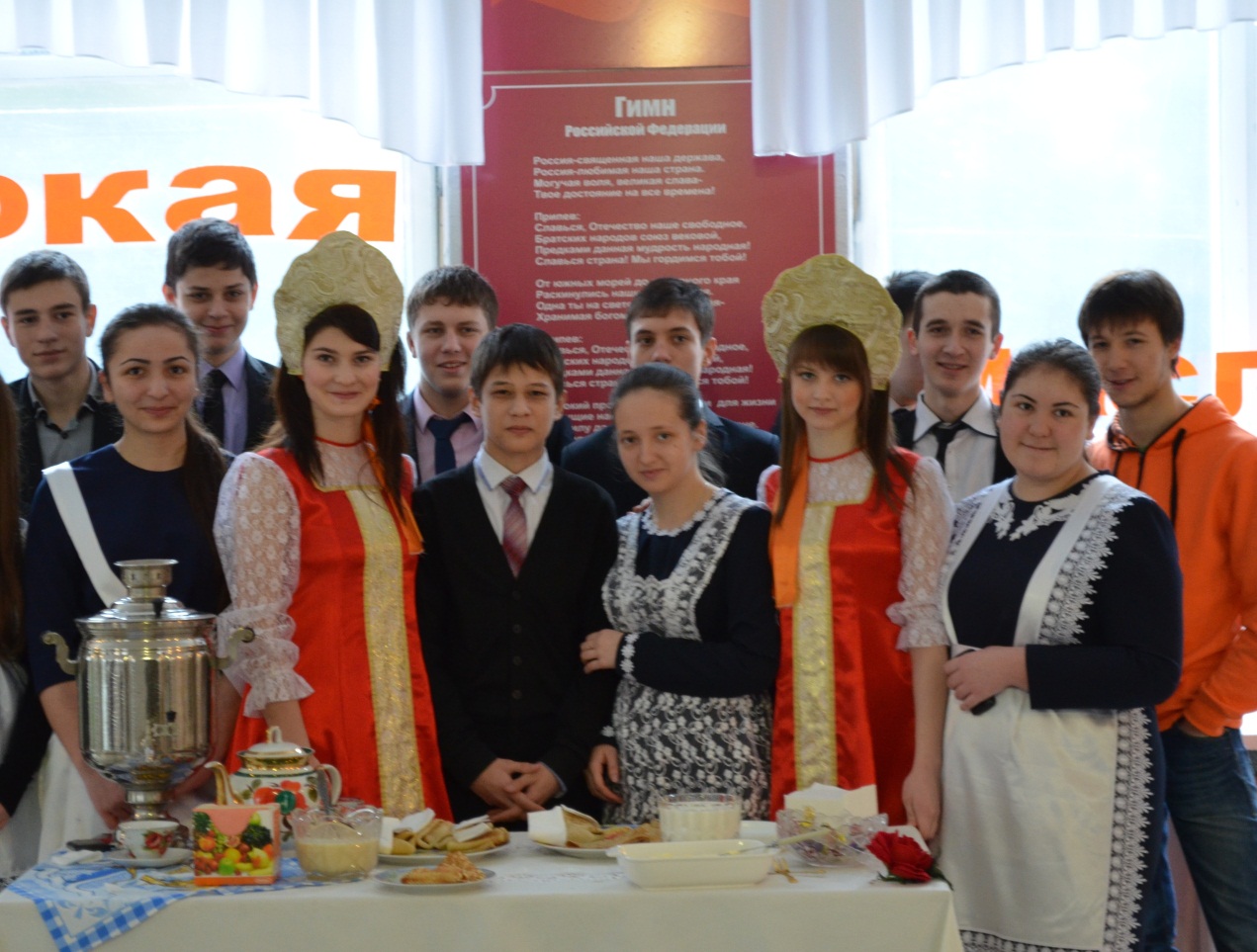 